 ORGANIZZAZIONE INGRESSI A.S. 2022-2023INSERIMENTO GRADUALE SCUOLA DELL’INFANZIAPlesso “Via Milano”I docenti osserveranno orario di compresenza che sarà espletata fino ad attivazione del servizio mensa.Plesso “Viale Europa”Da LUNEDI’19 SETTEMBRE tutte le sezioni osserveranno orario definitivo 8.00-9.00 in entrata e  12. 30.13.00 , 12.45-13.00 in uscita a viale EuropaI genitori accompagneranno ordinatamente i propri figli fino all’atrio assegnato alla sezione di riferimento, l’ingresso sarà consentito ai soli alunni al fine di evitare assembramenti, i genitori non oltrepasseranno la linea di demarcazione.I cancelli saranno aperti in entrata dalle ore 8.00 e in uscita dalle ore 12.45 (tempo antimeridiano) e ore 15.30 (tempo pieno)I genitori seguiranno i percorsi indicati dalle frecce rosse per entrare ed uscire dalla struttura.Il transito nel cortile dovrà avvenire in maniera ordinata; non sarà consentito sostare all’interno del cortile oltre i tempi necessari all’ingresso e uscita degli alunni.INSERIMENTO GRADUALE SCUOLA PRIMARIAMartedì 13 settembre ENTRANO SOLO LE CLASSI PRIMEMercoledì 14 settembre ENTRANO LE CLASSI PRIME, SECONDE E TERZEGiovedì 15, Venerdì 16 settembreENTRANO TUTTE LE CLASSIDa lunedì 19 settembre tutte le classi osserveranno orario completo. Classi prime e seconde - Tempo normaleOre 8.10-13.40 dal lunedì al giovedì Ore 8.10- 13.10 il venerdìClassi terze, quarte e quinte - Tempo normaleOre 8.00-13.30 dal lunedì al giovedì Ore 8.00- 13.00 il venerdìFino ad attivazione del servizio mensa le classi a tempo pieno osserveranno lo stesso orario delle classi a tempo normale..●      I genitori accompagneranno ordinatamente i propri figli fino alla porta d’ingresso (INGRESSO A-B o C, come da schema orario).●      L’ingresso sarà consentito ai soli alunni al fine di evitare assembramenti.●      I cancelli saranno aperti 5 minuti prima del suono della campanella.●      Al suono della campanella gli alunni delle diverse classi entreranno nelle aule.●      In uscita i genitori o adulti delegati aspetteranno i propri figli agli ingressi (INGRESSO A-B o C) evitando assembramenti e rispettando l’orario di uscita.●      Il transito nel cortile dovrà avvenire in maniera ordinata e nel rispetto degli orari; non sarà consentito sostare all’interno del cortile oltre i tempi necessari all’ingresso e uscita degli alunni.“Progetto accoglienza”INSERIMENTO GRADUALE SCUOLA SECONDARIA PRIMO GRADOMARTEDì 13 settembre ENTRANO SOLO LE CLASSI PRIMEMERCOLEDì 14 settembre ENTRANO SOLO LE CLASSI SECONDE E TERZEDA GIOVEDì 15 settembre ENTRANO TUTTE LE CLASSI I genitori accompagneranno i propri figli fino al cancello, l’ingresso sarà consentito ai soli alunni.I cancelli saranno aperti 5 minuti prima del suono della campanella; gli alunni che entreranno nel cortile andranno a posizionarsi negli stalli appositamente predisposti per ciascun gruppo classe e segnalati dalla cartellonistica, dove saranno accolti dal docente in orario. Al suono della campanella gli alunni delle diverse classi entreranno nelle aule, una classe dopo l’altra, seguendo i percorsi indicati da linee tratteggiate colorate, e secondo l’ordine di posizione più prossima all’entrata.I diversi colori indicano i gruppi classe in base al turno di Ingresso/Uscita e secondo il varco di accesso. In uscita i genitori/accompagnatori aspetteranno i propri figli all’esterno dei cancelli, rispettando l’orario di uscita.Il transito nel cortile dovrà avvenire in maniera ordinata e nel rispetto degli orari; non sarà consentito sostare all’interno del cortile oltre i tempi necessari all’ingresso e uscita degli alunni.Ministero della Pubblica Istruzione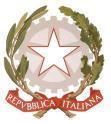 CEIC86700DAmbito Campania 0007DR Campania – ambito CE-7Distretto di appartenenza 014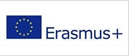 ISTITUTO COMPRENSIVO CAPOL. D. D.Scuola ad indirizzo musicaleViale Italia n.52/54-81020-San Nicola la Strada (CE)Posta cert.:ceic86700d@pec. Istruzione .itPosta non cert.:ceic86700d@istruzione.itPlesso “G.Mazzini” Tel. 0823.452954 Fax. 0823.458147Plesso“ N.Green“ Tel.0823.422239/Plesso Via Milano Tel. 0823 457980Codice fiscale 93081990611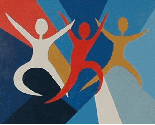                          www.iccapolddsannicolalastrada.edu.it		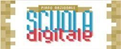 E C D L Centro accreditato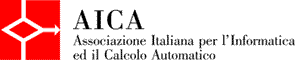 martedì 13 settembre - entrano solo le sezioni anni 4 e anni 5IngressoEntrataUscitaSEZIONI:  E  - F - G - I - L     ATRIO 1ore 8:00/9:00ore 12:30/13:00mercoledì 14 - giovedì 15 e venerdì 16 settembre entrano tutte le sezioniIngressoEntrataUscitaSEZIONI:  E  - F - G - I - L    ATRIO 1ore 8:00/9:00ore 12:30/13:00SEZIONI:  A  - B - C - D  ATRIO 2ore 9:00ore 12:00da lunedì 19  settembre tutte le sezioni osserveranno orario provvisorio fino ad inizio mensaIngressoEntrataUscitaSEZIONI:  E  - F - G - I - L    ATRIO 1ore 8:00/9:00ore 12:30/13:00SEZIONI:  A  - B - C - D  ATRIO 2ore 8:00/9:00ore 12:30/13:00con inizio servizio mensaandrà in vigore l’orario definitivo IngressoEntrataUscitaSEZIONI:  E  - F - G - I - L    ATRIO 1ore 8:00/9:00ore 15:30/16:00SEZIONI:  A  - B - C - D  ATRIO 2ore 8:00/9:00ore 15:30/16:00martedì 13 settembre - entrano solo le sezioni anni 4 e anni 5IngressoEntrataUscitaSEZIONI:  C- B    ATRIO C SCUOLA DELL’INFANZIAore 8:00/9:00ore 12:45/13:00mercoledì 14 - giovedì 15 e venerdì 16 settembre entrano tutte le sezioniIngressoEntrataUscitaSEZIONI:  A-B-CATRIO C SCUOLA DELL’INFANZIAore 8:00/9:00ore 12:45/13:00ClassiIngressoEntrataUscita1AINGRESSO LATO PALESTRAore9:00ore 12.001BINGRESSO LATO PALESTRAore9:00ore 12.001CINGRESSO LATO PALESTRAore 9:00ore 12.001DINGRESSO LATO PALESTRAore 9:15ore 12.151EINGRESSO LATO PALESTRAore 9.15Ore 12:15ClassiIngressoEntrataUscita1A,1B ,1C, 1DINGRESSO CENTRALE porta Bore 9:00ore 12.001E-INGRESSO LATO INFANZIA porta Core 9:00ore 12.002 A-2C-INGRESSO LATO PALESTRA porta Aore 8.30ore 12.302E-2DINGRESSO LATO INFANZIA porta Core 8.30ore 12.303A-3B-INGRESSO LATO INFANZIA porta Core 8.30ore 12.303D-3EINGRESSO LATO PALESTRA porta Aore 8.30ore 12.303CINGRESSO CENTRALE porta Bore 8.30ore 12.30ClassiIngressoEntrataUscita1A-1B-1C-1DINGRESSO CENTRALE porta Bore 8.30ore 12.301EINGRESSO LATO INFANZIA porta Core 8.30ore 12.302C-2AINGRESSO LATO PALESTRA porta Aore 8.30ore 12.302E-2DINGRESSO LATO INFANZIA porta Core 8.30ore 12.303A-3BINGRESSO LATO INFANZIA porta Core 8.30ore 12.303CINGRESSO CENTRALE porta Bore 8.30ore 12.303D-3EINGRESSO LATO PALESTRA porta Aore 8.30ore 12.304E-4D-4CINGRESSO CENTRALE porta Bore 8.00ore 13.004A-4BINGRESSO LATO INFANZIA porta Core 8.00ore 13.005A-5B-5D-5EINGRESSO LATO PALESTRA porta Aore 8.00ore 13.00ClassiIngressoEntrataUscita1A-1B-1C-1D-1E-1GLATO PALESTRAore 9.00ore 13.OOClassiIngressoEntrataUscita2B-2D-2E-2F-3D-3F-3HLATO ROTONDAore 9.00ore 13.002A-2C-2G-3A-3B-3C-3E-3GLATO PALESTRAore 9.00ore 13.00ClassiIngressoEntrataUscita1B-2B-1C-1E-2FLATO ROTONDAore 7.55ore 13.551A-2A-3A-2C-3CLATO PALESTRAore 7.55ore 13.551D-2D-3D-2E-3F-3HLATO ROTONDAore 8.00ore 14.001G-2G-3G-3B-3ELATO PALESTRAore 8.00ore 14.00